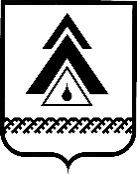 администрация Нижневартовского районаХанты-Мансийского автономного округа – ЮгрыРАСПОРЯЖЕНИЕОб утверждении Положений об управлении общественных связей и информационной политики администрации района и его отделахВ соответствии с Уставом района, решением Думы района от 25.12.2013 № 430 «О совершенствовании структуры управления администрации района», распоряжением администрации района от 28.10.2020 № 558-р «Об утверждении штатного расписания администрации района с 28.10.2020»:1. Утвердить:Положение об управлении общественных связей и информационной политики администрации района согласно приложению 1;Положение об отделе информатизации и сетевым ресурсам управления общественных связей и информационной политики администрации района согласно приложению 2; Положение о пресс-службе управления общественных связей                                   и информационной политики администрации района согласно приложению 3; Положение об отделе информационной политики управления общественных связей и информационной политики администрации района согласно приложению 4; Положение об отделе взаимодействия с некоммерческими организациями, отдельными категориями граждан, поддержки общественных инициатив управления общественных связей и информационной политики администрации района согласно приложению 5;образцы бланка письма, приказа и штампа управления общественных связей и информационной политики администрации района согласно приложению 6.2. Признать утратившими силу распоряжения администрации района:от 14.02.2012 № 66-р «Об утверждении Положений об управлении                       по вопросам социальной сферы администрации района и его отделах»;от 26.12.2012 № 947-р «О внесении изменения в приложение 1                               к распоряжению администрации района от 14.02.1012 № 66-р «Об утверждении Положений об управлении по вопросам социальной сферы и его отделах»;от 28.10.2014 № 776-р «Об утверждении Положений об управлении                        по вопросам социальной сферы администрации района и его отделах»;от 21.09.2012 № 620-р «Об утверждении Положения об отделе                                 по информатизации и сетевым ресурсам администрации района».3. Контроль за выполнением распоряжения возложить на заместителя начальника управления – начальника отдела по информатизации и сетевым ресурсам управления общественных связей и информационной политики администрации района С.Ю. Маликова.Глава района                                                                                        Б.А. СаломатинПриложение 2 к распоряжению администрации районаот 09.12.2020 № 677-рПоложение об отделе информатизации и сетевым ресурсам управления общественных связей и информационной политики администрации района I. Основные положения1.1. Отдел по информатизации и сетевым ресурсам управления общественных связей и информационной политики администрации района (далее – Отдел) является структурным подразделением Управления общественных связей и информационной политики администрации района, правами юридического лица не обладает.  1.2. Отдел в своей деятельности руководствуется Конституцией Российской Федерации, законами Российской Федерации, указами Президента Российской Федерации, постановлениями Правительства Российской Федерации, Уставом Ханты-Мансийского автономного округа – Югры, законами Ханты-Мансийского автономного округа – Югры, постановлениями Думы Ханты-Мансийского автономного округа – Югры, Уставом района, решениями Думы района, постановлениями и распоряжениями администрации района, Положением об Отделе, а также иными нормативными правовыми актами.1.3. Отдел в своей деятельности подчиняется главе района, оперативное управление и контроль за деятельностью Отдела осуществляет заместитель главы района – начальник управления общественных связей и информационной политики.1.4. Местонахождение Отдела: ул. Ленина, д. . Нижневартовск, Ханты-Мансийский автономный округ – Югра, Российская Федерация, 628616.II. Основные задачи Отдела2.1. Формирование и проведение единой политики информатизации                  в бюджетной сфере района.2.2. Создание, использование, обеспечение прав доступа, защита от несанкционированного доступа к муниципальным информационным ресурсам.2.3. Защита и сохранение конфиденциальной информации на электронных носителях, ее рациональное и эффективное использование.2.4. Обеспечение открытости муниципальных информационных ресурсов.2.5.  Формирование электронного правительства, в том числе разработку и актуализацию единой архитектуры электронного правительства, комплекса требований и рекомендаций по развитию инфраструктуры и его отдельных систем.2.6. Создание единой системы информационно-справочной поддержки граждан по вопросам предоставления муниципальных услуг и взаимодействия граждан с органами местного самоуправления района, а также системы предоставления муниципальных услуг гражданам и организациям с использованием информационных технологий.2.7. Развитие инфраструктуры связи и телекоммуникаций района, в том числе телекоммуникационной инфраструктуры для повышения оперативности и качества предоставления муниципальных услуг, в том числе по принципу «одного окна».2.8. Формирование инфраструктуры общественного доступа к размещаемой в сети Интернет информации о деятельности органов местного самоуправления района и предоставляемых муниципальных услугах организациям и гражданам, в том числе развитие сети публичных центров общественного доступа на базе муниципальных библиотек, а также иных организаций.2.9. Развитие системы электронного документооборота и делопроизводства в органах местного самоуправления района.2.10 Внедрение электронной цифровой подписи в деятельность органов местного самоуправления района.2.11. Организация:работ по автоматизации деятельности структурных подразделений администрации района, организаций бюджетной сферы;работ по информационному обеспечению (муниципальные, окружные, федеральные информационные ресурсы) структурных подразделений администрации района, бюджетных организаций путем подключения к открытым информационным системам;взаимного обмена информацией в электронном виде между органами местного самоуправления, государственными органами на территории района, органами власти Ханты-Мансийского автономного округа – Югры, хозяйствующими субъектами;работ по созданию локальных компьютерных сетей в структурных подразделениях администрации района для эффективного использования компьютерной техники и программных средств;работ по созданию муниципальной корпоративной телекоммуникационной системы передачи данных;эффективного обслуживания созданной инфраструктуры (техническое обслуживание компьютерной, копировальной техники, администрирование локальных и корпоративных сетей, сопровождение программных средств, администрирование баз данных) в структурных подразделениях администрации района;подготовки специалистов по информационно-коммуникационным технологиям и квалифицированных пользователей.III. Функции ОтделаОтдел в соответствии с возложенными на него задачами выполняет следующие функции:3.1. Организация разработки и участие в реализации целевых программ                  и проектов информатизации.3.2. Подготовка проектов муниципальных правовых актов по вопросам, связанным с информатизацией.3.3. Взаимодействие с Департаментом информационных технологий Ханты-Мансийского автономного округа – Югры по вопросам совместной компетенции.3.4. На этапе формирования бюджета района на очередной финансовый год:проведение работы с представителями структурных подразделений администрации района по заявкам на финансирование расходов по показателям бюджетной классификации, связанных с информатизацией;формирование проекта муниципального заказа на очередной финансовый год в части приобретения компьютерной и копировальной техники, программных средств.3.5. Подготовка конкурсных заявок на приобретение компьютерной и копировальной техники, программного обеспечения для нужд администрации района, бюджетных учреждений и предприятий района.3.6. Согласование:проектов договоров и актов приема-сдачи работ по договорам администрации района на приобретение и обслуживание компьютерной, копировальной техники, приобретение и сопровождение программных средств, предоставление услуг Интернет;проектов муниципальных правовых актов, затрагивающих вопросы приобретения и использования компьютерной техники, программных средств, информационно-телекоммуникационных технологий.3.7. Сопровождение программных средств в структурных подразделениях администрации района.3.8. Формирование информационных ресурсов администрации района, обеспечение доступа пользователей к информационным ресурсам, принятие мер по защите информации на электронных носителях от несанкционированного доступа к ней.3.9. Осуществление функций удостоверяющего центра для корпоративных информационных систем.3.10. Организация работ совместно с первым отделом администрации района по защите информации на электронных носителях.3.11. Администрирование корпоративной телекоммуникационной сети администрации района, предоставление доступа к сети Интернет, обеспечение работы электронной почты, информационного обмена между структурными подразделениями администрации района.3.12. Регистрация информационных ресурсов, программных и технических средств.3.13. Обучение работников администрации района правилам эксплуатации компьютерной и копировальной техники, работе с компьютерным программным обеспечением.3.14. Осуществляет:техническое обслуживание средств компьютерной и копировальной техники, администрирования локальных сетей, баз данных, сопровождения программного обеспечения в структурных подразделениях администрации района;техническое обеспечение во время подготовки и проведения выборных кампаний;экспертную оценку документов, используемых при планировании, создании и использовании информационно-коммуникационных технологий  в деятельности органов местного самоуправления района;реализацию мероприятий, направленных на повышение компьютерной грамотности населения района, развитие системы подготовки специалистов по информационным технологиям и квалифицированных пользователей по использованию информационных технологий;координацию работ по созданию муниципальных информационных ресурсов (регистров, кадастров, реестров, классификаторов), содержащих полную, непротиворечивую, достоверную, актуальную информацию, необходимую для выполнения основных функций муниципального управления, обеспечения доступности данных на межведомственном уровне, а также для граждан и организаций;координацию реализации мероприятий по обеспечению безопасности жизнедеятельности на основе развития и использования информационно-коммуникационных технологий;методическое и организационное обеспечение развития информационного общества, формирования электронного правительства, перехода к предоставлению муниципальных услуг, исполнению муниципальных функций в электронном виде;мониторинг развития информационного общества, формирования электронного правительства, развития и использования информационно-коммуникационных технологий, качества предоставления муниципальных услуг, предоставляемых в электронном виде, в том числе мониторинг качества информирования граждан и организаций о порядке и условиях предоставления муниципальных услуг с использованием информационно-коммуникационных технологий, готовит по его результатам аналитические и отчетные материалы.3.15. Обеспечивает:доступ к информации о деятельности органов местного самоуправления района, размещаемой в сети Интернет, а также к муниципальным информационным системам;создание и развитие официальных сайтов и порталов органов местного самоуправления района, а также координацию работ по развитию открытых муниципальных информационных систем и ресурсов;защиту общедоступной информации, обрабатываемой в информационных системах района, от неправомерного доступа, уничтожения, модифицирования, блокирования, а также от иных неправомерных действий в отношении защищаемой информации;разработку комплекса мероприятий по функционированию и развитию корпоративной сети органов местного самоуправления района, созданию и предоставлению сервисов сети, в том числе таких, как: передача данных, электронная почта, файловые ресурсы, доступ в Интернет, корпоративная видео-конференц-связь и IP-телефония.3.16. Осуществляет иные полномочия и функции в сфере информационных технологий, если такие полномочия определены законодательством Российской Федерации.3.17. Разрабатывает и реализует мероприятия в сфере межнациональных и межконфессиональных отношений в соответствии с пунктом 6.2 части 1 статьи 15 Федерального закона от 06.10.2003 № 131-ФЗ «Об общих принципах организации местного самоуправления в Российской Федерации» в рамках компетенции структурного подразделения администрации района.3.18. Содействие развитию конкуренции в установленной сфере деятельности. 3.19. Реализует полномочия по противодействию экстремизма:участвует в профилактике экстремизма, а также в минимизации и (или) ликвидации последствий проявлений экстремизма на территории муниципального района;разрабатывает и осуществляет меры, направленные на укрепление межнационального и межконфессионального согласия, поддержку и развитие языков и культуры народов Российской Федерации, проживающих на территории муниципального района, реализацию прав национальных меньшинств, обеспечение социальной и культурной адаптации мигрантов, профилактику межнациональных (межэтнических) конфликтов.IV. Права ОтделаОтдел имеет право:4.1. Взаимодействовать в установленном порядке в пределах компетенции Отдела со структурными подразделениями администрации  района, органами государственной власти и местного самоуправления Ханты-Мансийского автономного округа – Югры, учреждениями, организациями, а также должностными лицами и гражданами.4.2. Готовить, согласовывать и представлять в установленном порядке проекты муниципальных правовых актов по вопросам, отнесенным к ведению Отдела, а также осуществлять исполнение и контроль за выполнением действующего законодательства, постановлений и распоряжений Губернатора Ханты-Мансийского автономного округа – Югры, Правительства Ханты-Мансийского автономного округа – Югры, муниципальных правовых актов района по вопросам, отнесенным к компетенции Отдела.4.3. В установленном порядке участвовать в разработке проектов соглашений, договоров администрации района с федеральными органами исполнительной власти, с органами исполнительной власти Ханты-Мансийского автономно округа – Югры, хозяйствующими субъектами по вопросам, находящимся в ведении Отдела, обеспечивать выполнение обязательств администрации  района по данным соглашениям (договорам).4.4. Проводить конференции, семинары, совещания, организовывать выставки, другие мероприятия по вопросам, отнесенным к ведению Отдела.4.5. Организовывать заключение договоров по решению проблем и реализации функций, относящихся к ведению Отдела.4.6. Создавать в установленном порядке рабочие группы и комиссии, научно-консультативные и экспертные советы с привлечением в установленном порядке представителей других структурных подразделений администрации района, а также иных организаций.4.7. Запрашивать и получать от структурных подразделений администрации района, органов местного самоуправления Ханты-Мансийского автономного округа – Югры, иных государственных органов, учреждений, предприятий, организаций информацию, документы и материалы, необходимые для осуществления задач, возложенных на Отдел, передавать в установленном порядке информацию указанным органам и хозяйствующим субъектам.4.8. Осуществлять иные полномочия в соответствии с действующим законодательством.V. Организация деятельности Отдела5.1. Штатное расписание Отдела утверждается главой района.Отдел возглавляет заместитель начальника управления – начальник отдела, назначаемый на должность и освобождаемый от должности главой района по представлению заместителя главы района – начальника Управления.5.2. Сотрудники Отдела принимаются на работу главой района по представлению начальника Отдела и согласованию с заместителем главы района – начальником Управления.5.3. В целях реализации возложенных на Отдел задач и функций и в пределах своей компетенции, определяемой Положением об Отделе, работники Отдела обязаны:с надлежащим качеством и в установленном порядке выполнять все возложенные на Отдел задачи и функции;соблюдать в своей деятельности законодательство Российской Федерации, Ханты-Мансийского автономного округа – Югры, Устав района, муниципальные правовые акты района, Положение об Отделе;обеспечивать сохранность переданных для работы документов, материалов, проектов и иной документации, а также документов, поступающих в Отдел или исходящих из Отдела в порядке осуществления его задач и функций.5.4. Заместитель начальника управления – начальник отдела:5.4.1. Осуществляет руководство текущей деятельностью Отдела в соответствии с Положением об Отделе и должностной инструкцией.5.4.2. Имеет право:направлять главе района предложения о создании рабочих групп и комиссий, научно-консультативных и экспертных советов с привлечением представителей других структурных подразделений администрации района, а также иных организации и учреждений.5.4.3. Осуществлять иные полномочия, предусмотренные действующим законодательством Российской Федерации, Ханты-Мансийского автономного округа – Югры, муниципальными правовыми актами района, трудовым договором и должностной инструкцией.VI. Ответственность Отдела6.1. Отдел, его работники несут ответственность в установленном действующим законодательством порядке:за неисполнение законодательства Российской Федерации, Ханты-Мансийского автономного округа – Югры, Устава района, решений Думы района, постановлений и распоряжений администрации района, Положения об Отделе;за ненадлежащее исполнение функций, задач Отдела, исполняемых                   ими поручений и должностных обязанностей;за не сохранение в тайне служебной и (или) иной конфиденциальной информации, ставшей им известной при исполнении должностных обязанностей;за действия или бездействие, нарушающие права и законные интересы граждан.6.2. Отдел не вправе самостоятельно принимать к своему рассмотрению вопросы, не отнесенные к своей компетенции.6.3. Заместитель начальника управления - начальник отдела несет персональную ответственность за деятельность Отдела и решение вопросов местного значения в сфере вопросов развития информационно-телекоммуникационных технологий, определенных законодательством Российской Федерации, Ханты-Мансийского автономного округа – Югры, муниципальными правовыми актами района.Приложение 6 к распоряжениюадминистрации районаот 09.12.2020 № 677-р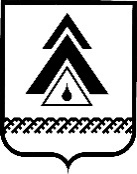 АДМИНИСТРАЦИЯ Нижневартовского районаХанты-Мансийского автономного округа – ЮгрыУПРАВЛЕНИЕ ОБЩЕСТВЕННЫХ СВЯЗЕЙ И ИНФОРМАЦИОННОЙ ПОЛИТИКИул. Ленина, 6, г. Нижневартовск, Ханты-Мансийский автономный округ – Югра (Тюменская область), 628600Телефоны: (3466) 49-87-09, 49-84-44, 49-85-00, факс: 49-84-20, электронная почта: uprinfo@nvraion.ru  _______________№ _______На № _________ от _______                                    АДМИНИСТРАЦИЯ Нижневартовского районаХанты-Мансийского автономного округа – ЮгрыУПРАВЛЕНИЕ ОБЩЕСТВЕННЫХ СВЯЗЕЙ И ИНФОРМАЦИОННОЙ ПОЛИТИКИПРИКАЗул. Ленина, 6, г. Нижневартовск, Ханты-Мансийский автономный округ – Югра (Тюменская область), 628600Телефоны: (3466) 49-87-09, 49-84-44, 49-85-00, факс: 49-84-20, электронная почта: uprinfo@nvraion.ru  _______________№ _______На № _________ от _______                                    от 09.12.2020г. Нижневартовск№ 677-р          